КОНСПЕКТ ОТКРЫТОГО УРОКАДанные об учителе: Муравцева Надежда ЮрьевнаПредмет: математика. Класс: 2. Тема: «Письменные приёмы сложения и вычитания».Основные цели:1) Систематизировать изученные приёмы и способы записи сложения и вычитания двузначных чисел.2) Сформировать умение выполнять письменно сложение и вычитание двузначных чисел «в столбик».2) Тренировать умение применять известные способы сложения и вычитания двузначных чисел без перехода через разряд, решать уравнения, задачи, выполнять действия с величинами.Формировать УУД:- Личностные:способность к самооценке на основе критерия успешности учебной деятельности.-Регулятивные УУД:умение определять и формулировать цель на уроке с помощью учителя; проговаривать последовательность действий на уроке; работать по коллективно составленному плану; оценивать правильность выполнения действия на уровне адекватной ретроспективной оценки; планировать своё действие в соответствии с поставленной задачей; вносить необходимые коррективы в действие после его завершения на основе его оценки и учёта характера сделанных ошибок; высказывать своё предположение.-Коммуникативные УУД: умение оформлять свои мысли в устной форме; слушать и понимать речь других; совместно договариваться о правилах поведения и общения в школе и следовать им.-Познавательные УУД: умение ориентироваться в своей системе знаний: отличать новое от уже известного с помощью учителя; добывать новые знания: находить ответы на вопросы, используя учебник, свой жизненный опыт и информацию, полученную на уроке.Мыслительные операции, необходимые на этапе проектирования: сравнение, анализ, обобщение, аналогия.Демонстрационный материал:1) изображение литературного героя Незнайки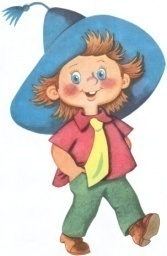 2) таймер;3) опорная схема сложения и вычитания двузначных чисел в столбик: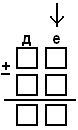 4) шаги алгоритма приёма сложения и вычитания двузначных чисел в столбик на отдельных карточках: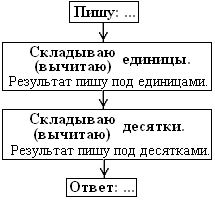 5) Презентация к уроку. Интерактивная доска.Раздаточный материал:1) карточки с известными способами сложения: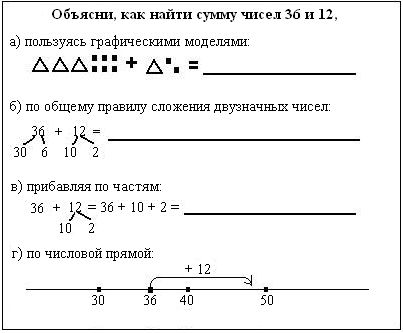 2) листочки на каждого с подсказкой:Ход урока:Мотивация к учебной деятельности:Организационный момент.-Прозвенел звонок, начинается урок.(Проверка организации своего рабочего места)-Откройте тетради, сядьте правильно, расположите тетрадь для красивого письма.-Что необходимо записать в первую очередь? (число) А во вторую? (классная работа)– Сегодня на уроке у вас необычный гость. Вы все с ним хорошо знакомы. Кто это? (Незнайка.) На доске появляется изображение Незнайки.Он принёс для нас телеграмму от своего друга Знайки – прочитайте. (За работу взялся класс – всё получится у нас.)(слайд 1)– Как вы думаете, почему он решил прийти на урок математики и принести такую телеграмму? (…)– Да, он очень любит общаться с детьми, но сам он многого ещё не знает. А Знайка нас предупреждает в своей телеграмме, что нас ожидает что-то новое. И если мы будем все вместе дружно работать, то обязательно справимся со всеми затруднениями. Незнайка просится к нам в гости, чтобы учиться.Вы согласны принять его как гостя на уроке математики?– Незнайка пришёл к вам за помощью. Он принёс нам задания, на которые не может ответить сам. Поможем ему?Открыть запись на доске:(слайд 2)454035302536322824209287827772– Посмотрите внимательно на все эти числа. Как называются эти числа? (Двузначные.)– Что вы умеете делать с двузначными числами? (Складывать, вычитать, сравнивать.)– Сегодняшний урок и будет посвящен действиям с двузначными числами.Актуализация и пробное учебное действие.– Давайте порадуем нашего гостя своими знаниями. С чего начнём? (С повторения необходимых знаний.)– Для начала я выбрала устный счёт.1) Способы сложения двузначных чисел без перехода через разряд.– Посмотрите на второй ряд чисел и назовите самое большое число. (36.)– Задуманное число больше 36 на 12. Какое число задумали? (48.)– Как вы это узнали? (К 36 прибавили 12.)– Какими способами можно сложить числа 36 и 12? Дети указывают способы, которые вспомнят.– Вы уверены, что вспомнили все способы сложения? Ведь мы должны научить Незнайку всему, что знаем сами? Взять карточки со способами сложения, спрятанные около изображения Незнайки. Раздать карточки детям.– Посмотрите, оказывается, у Незнайки есть карточки, на которых написаны все известные вам способы сложения двузначных чисел. Ему их дал его друг – Знайка. Проверьте по карточке, все ли способы вы перечислили. (С помощью графических моделей, по общему правилу, прибавляя по частям, используя числовую прямую.)(слайд 3)– Объясните решение примера 36 + 12 всеми известными вам способами. Работаем на карточках Незнайки.По одному с места с объяснением.(По графическим моделям: к 3 треугольникам (десяткам) прибавляем 1 треугольник (десяток), получаем 4 десятка. Рисуем 4 треугольника. К 6 точкам (единицам) прибавляем 2 точки (единицы), получаем 8 единиц. Рисуем 8 точек. Ответ: 4 десятка 8 единиц.)(По общему правилу: раскладываем 36, как 30 и 6; а 12, как 10 и 2. Сначала к 30 прибавляем 10, получаем 40. Затем к 6 прибавляем 2, получаем 8. 40 и 8 – 48.)(По частям: раскладываем второе слагаемое 12, как 10 и 2. Сначала к 36 прибавляем 10, получаем 46, затем к 46 прибавляем 2, получаем 48.)(По числовой прямой: находим на числовой прямой 36, вправо присчитываем 12, получаем 48.)2) Способы вычитания двузначных чисел без перехода через разряд.– Пользуясь удобным для вас способом, выполните следующее задание.– Задуманное число меньше 36 на 12. Какое число задумали? (24.)– Как вы узнали? (Из 36 вычли 12.)– Какими способами можно вычесть из 36 12? (По графическим моделям; по общему правилу: из 3 десятков вычитаем 1 десяток, получаем 2 десятка, а из 6 единиц вычитаем 2 единицы, получаем 4 единицы. Ответ 24. По частям: сначала из 36 вычитаем 10, получаем 26, а потом еще 2, получаем 24. По числовому лучу.)– Молодцы! А я знаю, что многим из вас и вычитать помогли волшебные карточки Незнайки. В чём же заключается их волшебство? Почему, посмотрев на них, можно вспомнить и способы вычитания? (Потому что способы вычитания такие же, как способы сложения.)– Зачем надо знать так много способов сложения и вычитания двузначных чисел? (Чтобы выбрать удобный.)– Подумайте, не говоря вслух, какой способ наиболее удобен для вас.– Что важно помнить, складывая или вычитая двузначные числа? (Десятки прибавляем к десяткам, единицы к единицам. Из десятков вычитаем десятки, из единиц – единицы.)3) Индивидуальное задание для пробного действия на подробную запись решения примеров.Каждый ученик выполняет сам!– Что дальше? (Будет задание, в котором что-то новое.)– Верно. Незнайка принёс для вас сегодня ещё одно задание, с которым он никак не может справиться.Открыть запись задания на доске.(слайд 4)Решите примеры в тетради с подробной записью за 1 минуту:23 + 14		37 – 5 58 – 4 		36 + 4239 + 50		31 + 68– Вы такие примеры решали? (Да.)– А подробную запись составлять умеете? (Умеем.)– Что же в этом задании для вас ново? (Мы никогда не решали так много примеров с подробной записью за такое короткое время.)– Но поскольку задание дано, значит, его можно выполнить за такое короткое время? (Можно.)– Быстрое выполнение будет зависеть от скорости записи или от чего-то другого? (От чего-то другого.)– Попробуете выполнить это задание? (Попробуем.)– Я тоже буду решать эти примеры с подробной записью вместе с вами за то же время.– Внимание! Начали!Заводим таймер на 1 минуту.Учитель на «крыле» доски решает эти примеры, записывая их в столбик. Принципиально важно, чтобы дети видели, что заранее ничего не было подготовлено, и учитель успеет за 1 минуту решить все эти примеры с подробной записью.– Стоп!– Вы успели выполнить задание до конца? (Нет.)– А я успела.Пока не показывать детям решённые примеры.– Чего же вы не смогли сделать? (Мы не смогли решить примеры с подробной записью быстро.)ФизкультминуткаДавайте немного отдохнём.Поднимает руки класс — это «раз».Повернулась голова – это «два».Руки вниз, вперёд смотри – это «три».Руки в стороны пошире развернули на «четыре»,С силой их к рукам прижать –это «пять».Всем ребятам надо сесть –это «шесть».Выявление места и причины затруднения.– И что же делать, ведь вы все не справились с заданием? (Надо остановиться и подумать.)– Повторите, какое было задание. (Решить примеры за 1 минуту с подробной записью.)– Чем это задание не похоже на те, которые вы выполняли раньше? (Нам не надо было выполнять решение примеров с подробной записью быстро, за 1 минуту.)– Расскажите, как вы действовали, выполняя это задание? (…)– Почему же вы не успели? (Мало времени на подробную запись решения. Подробная запись слишком длинная, а времени мало.)Построение проекта выхода из затруднения.– Значит, подходят ли известные вам способы письменного объяснения? (Нет.)– Что же делать, если надо решить много примеров за ограниченное время, при этом объяснив ход решения? (Может быть, есть другой, более короткий способ письменного объяснения?)– Да, более короткий способ есть – это запись примеров в столбик. Вы знаете, как записать и решить примеры в столбик? И почему этот способ сразу дает письменное объяснение? (Нет.)– Сформулируйте цель урока. (Узнать способ записи и решения примеров в столбик.)– Вам будет достаточно только узнать способ записи и решения примеров в столбик? (Нет, надо ещё научиться им пользоваться.)– Сколько времени вам необходимо на то, чтобы узнать способ записи и решения примеров в столбик? (Часть урока.)– А на то, чтобы научиться пользоваться этим способом? (Не один день, …)– Зачем вам необходим этот способ? (Чтобы экономить время на подробной записи хода решения примеров.)– Какова тема урока? (Запись и решение примеров в столбик.)Открыть тему на доске.(слайд 5)– Теперь вам необходимо определить, какие из известных вам способов сложения и вычитания двузначных чисел понадобятся для освоения записи и способа решения примеров в столбик. Посмотрите на карточку, с которой работали в начале урока. Каким способом (правилом) сложения и вычитания двузначных чисел воспользуетесь? (Общим правилом: десятки складываем с десятками, единицы – с единицами. Вычитаем десятки из десятков, единицы – из единиц.)– Вы поставили цель: узнать и способ записи, и способ решения примеров в столбик. Для чего вам необходимо общее правило? (И для построения способа записи, и для построения способа решения.)– Спланируйте свою дальнейшую работу: вы сначала будете строить способ решения или способ записи? (Сначала мы выясним, как записать пример в столбик, а потом, как его решить.)Реализация построенного проекта.– Какие есть идеи о том, как записать пример столбиком?При необходимости задать вопросы-подсказки: – Что значит запись в столбик? (Число под числом.)– Каким правилом вы пользуетесь при сложении и вычитании двузначных чисел? (Десятки с десятками…)– Так как же записать числа в столбик? (Единицы под единицами, десятки под десятками.)– Запишите первый пример.1 ученик у доски.– Как ты запишешь столбиком первый пример? (Пишу единицы под единицами, десятки под десятками.)Прикрепить на доску карточку и часть опорного сигнала: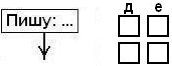 – Как вы думаете, почему запись в столбик удобна для письменного объяснения решения примера? (Потому что разряды записаны ближе друг к другу и сразу видно, что с чем складывать или вычитать.)– Где поставить знаки «+», «–» и «=»? (…)– Проверим ваши предположения по учебнику. Откройте № 2 на стр. 8, и посмотрите, как записаны примеры в столбик. Где же стоят знаки «+» или «–»? (Слева между числами.)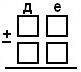 – А знак «=»? (Заменён чертой.)Добавить знаки в опорный сигнал:– Как записывать примеры в столбик, вы выяснили. Какую цель вы еще поставили? (Надо научиться решать примеры, записанные в столбик.)– Я думаю, вы легко с этим справитесь, но у Незнайки есть очень важная подсказка.Раздать листы с подсказкой.– Прочитайте подсказку Незнайки.– Повторим хором эту подсказку:РЕШЕНИЕ ПРИМЕРОВ В СТОЛБИК НАЧИНАЙС РАЗРЯДА ЕДИНИЦ!!!– Как дополнить наш эталон, чтобы сразу было видно, откуда начинать считать? (Варианты детей.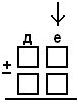 – Поставим стрелку над разрядом единиц.Добавить в опорный сигнал стрелку:– С чего начнёте? (Сложим единицы: 3 + 4 = 7.)– Где запишем? (Под единицами.)– Что делаете дальше? (Сложим десятки…, запишем под десятками.)– Ответ? (37.)По ходу ответов детей достраиваем алгоритм и опорный сигнал:– Посмотрите, по ходу рассуждений появился алгоритм записи и решения примеров в столбик и опорный сигнал. Расскажите друг другу в паре, пользуясь ими, способ записи и решения примеров в столбик (по два шага каждый).– Теперь скажите, как же я так быстро справилась с заданием? (Вы записывали и решали примеры в столбик.)Открыть решённые учителем примеры.– Какую из поставленных целей вы достигли? (Мы узнали способ записи и решения примеров в столбик.)Первичное закрепление с проговариванием во внешней речи.– А что дальше? (Надо потренироваться.)– Ребята, а зачем вам необходим способ записи и решения примеров в столбик? (Чтобы сразу был виден ход рассуждений: удобнее складывать цифры одинаковых разрядов, так как они расположены ближе друг к другу.)1) 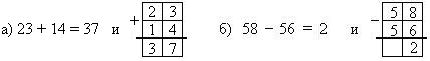 – Объясните, как записаны и решены примеры из № 2, (Запись примеров столбиком удобна тем, что соответствующие цифры при сложении и вычитании расположены рядом.)По одному ученику с места.(слайд 6)2) 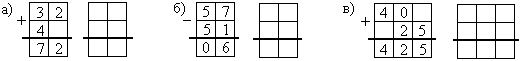 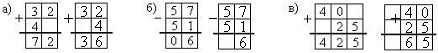 – Есть ли ошибки в записи примеров?– Найдите эти ошибки и запишите примеры правильно. (В первом примере нарушен алгоритм записи примеров в столбик, т.к. единицы записаны под десятками, а должны быть единицы под единицами; второй пример записан правильно: единицы под единицами, десятки под десятками; в третьем примере опять нарушение алгоритма: десятки записаны под единицами.)По 1 у доски с комментированием записи, остальные – в учебнике.– Решите исправленные примеры.Первый пример у доски, остальные в парах, с последующей фронтальной проверкой.– Как здорово у вас получается!При необходимости провести коррекцию ошибок.Самостоятельная работа с самопроверкой по эталону.– Хотите сами попробовать свои силы? (Хотим, мы поняли, как решать, …)– Что общего у примеров каждого столбика и чем они отличаются? (Общее: в обоих примерах каждого столбика использованы одинаковые числа, а отличаются действиями.)– Решите эти примеры в тетрадях, записывая решение столбиком, за 1 минуту.Включить таймер ≈ на 1,5–2 минуты.– Проверьте.Открыть на доске эталон для самопроверки:(слайд 7)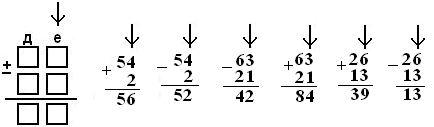 Проговорить, как выполняли каждый пример.– Какие были затруднения? С чем они связаны?– Что надо помнить, чтобы этих затруднений не было? (Пишем единицы под единицами, десятки под десятками, …)– Незнайкаочень доволен, что смог вместе с вами научиться способу записи и решению примеров в столбик.)8. Включение в систему знаний и повторение.(слайд 8)– Прочтите задачу.– О какой величине говорится в задаче? (О длине.)– В каких единицах измерения выражена эта величина в тексте задачи? (В дециметрах и сантиметрах.)– Что известно в задаче и что надо узнать? (Известен рост гнома – , и длина кровати – 4 дм . Надо узнать, уместится ли гном на кровати?)– Продолжите анализ задачи. (Чтобы ответить на вопрос задачи, надо сравнить рост гнома и длину кровати. Сравнение величин возможно, когда они выражены в одинаковых единицах измерения, поэтому надо 4 дм  перевести в см, после чего сравнить.)– Что надо сделать, чтобы это узнать? (Надо сравнить рост гнома и длину кровати.)– При каком условии возможно сравнение величин? (Когда они выражены в одинаковых единицах измерения.)– Что вы должны сделать, чтобы сравнить эти величины? (Привести к одинаковым единицам измерения.)– Переведите и запишите это в тетрадь. (4 дм  =48 см.)По одному с места с объяснением «цепочкой».– А теперь сравните. (<48 см.)– Сформулируйте ответ? (Гном уместится на кровати.)Рефлексия учебной деятельности на уроке.– Сегодня на уроке вы учились? Обоснуйте. (Да, так как мы поняли, чего не знаем, и сами построили способ. Нет, так как …)– Какую цель вы ставили? (Узнать способ записи и решения примеров в столбик.)– Достигли вы цели? Докажите. (…)– Вспомните ход рассуждений при записи и решении примеров в столбик.– С какими затруднениями вы столкнулись?– Удалось ли их преодолеть?– Над чем еще надо поработать?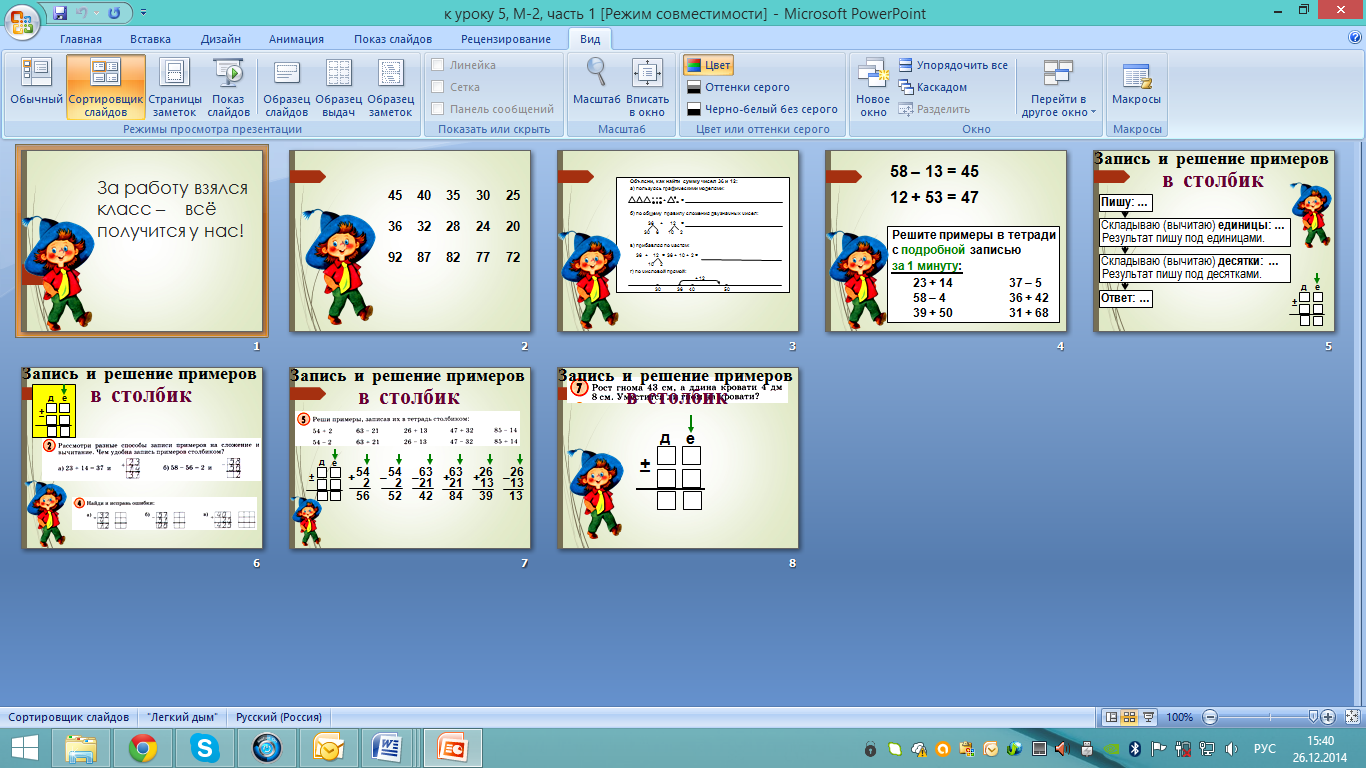 